ที่  รอ 57201/ว215    					สำนักงานเทศบาลตำบลชมสะอาด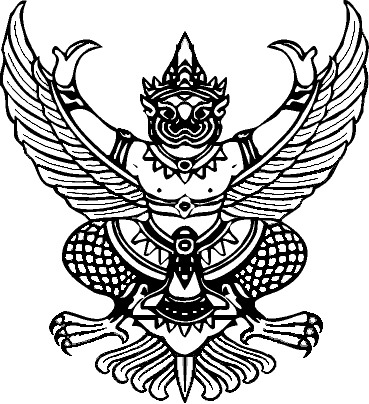 								หมู่ที่  1 ตำบลชมสะอาด                                                                                        อำเภอเมยวดี จังหวัดร้อยเอ็ด ๔๕๒๕๐						   16  มิถุนายน  2565เรื่อง	ขอความอนุเคราะห์ประชาสัมพันธ์โครงการหน่วยแพทย์เคลื่อนที่ (พอ.สว.) ร่วมกับเทศบาลตำบลชม               สะอาดเคลื่อนที่พบประชาชน และโครงการจังหวัดเคลื่อนที่ บำบัดทุกข์ บำรุงสุข และสร้างร้อยยิ้ม          ให้ประชาชนเรียน   กำนันผู้ / ใหญ่บ้าน ตำบลชมสะอาดสิ่งที่ส่งมาด้วย	รายละเอียดการออกหน่วยบริการจังหวัดร้อยเอ็ดเคลื่อนที่ ฯ ครั้งที่ 9 ประจำปีงบประมาณ พ.ศ. 2565 วันพฤหัสบดีที่ 23 มิถุนายน 2565   		ด้วยเทศบาลตำบลชมสะอาดได้จัดทำโครงการหน่วยแพทย์เคลื่อนที่ (พอ.สว.) เคลื่อนที่พบประชาชน และโครงการจังหวัดเคลื่อนที่ บำบัดทุกข์ บำรุงสุข และสร้างร้อยยิ้มให้ประชาชน ครั้งที่ 9 ประจำปีงบประมาณ พ.ศ. 2565 วันพฤหัสบดีที่ 23 มิถุนายน 2565 ณ โรงเรียนบ้านสะอาดสามัคคี บ้านสะอาดสามัคคี หมู่ที่ 3 ตำบลชมสะอาด อำเภอเมยวดี  จังหวัดร้อยเอ็ด ตั้งแต่เวลา 08.00 น. เป็นต้นไป          		เทศบาลตำบลชมสะอาด  จึงขอความอนุเคราะห์ประชาสัมพันธ์ให้ประชาชนผู้ที่สนใจเข้าร่วมโครงการหน่วยแพทย์เคลื่อนที่ (พอ.สว.) ร่วมกับเทศบาลตำบลชมสะอาด เคลื่อนที่พบประชาชน และโครงการจังหวัดเคลื่อนที่ บำบัดทุกข์ บำรุงสุข และสร้างร้อยยิ้มให้ประชาชน   รายละเอียดหน่วยงานที่ให้บริการตามเอกสารแนบท้าย		จึงเรียนมาเพื่อโปรดทราบ ขอแสดงความนับถือ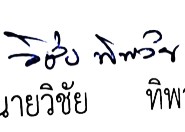           						(นายวิชัย        ทิพวัน)     					     นายกเทศมนตรีตำบลชมสะอาดสำนักปลัดเทศบาลงานประชาสัมพันธ์ โทร. ๐-๔๓๕๗-๗330โทรสาร 043-577330